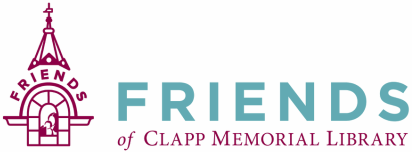 Friends of the Clapp Memorial Library Monthly Meeting— November 8, 2018A meeting of the Friends of Clapp Memorial Library (FCML) was called to order by Paul Geoffroy, President at 6:35pm. Members signed in on an attendance sheet which will be attached to the official copy of the minutes.1. Treasurer’s Report was presented by Brian Mailhot, Treasurer. Note the encumbrance of $52,324 for heating and air conditioning based on the vote at the September 13, 2018 meeting.2. Meeting MinutesA: Motion made to accept the November 2018 meeting minutes as submitted. Seconded and unanimously approved.3. Old Business	A: Friends Brochure:Summer hours may/should change (based on new air conditioning system)Although PayPal charges a fee, it is worth it to have this convenience?Who gets brochures? Realtors? New resident letters from trustees. What is the cost? Meredith will get costs options.Discover pick-up. 14-15 people helped in the pouring rain.HVAC – Basement timeline. Work should begin in the next 2 weeks.4. New Business:Wine Tasting Dates. Saturday, February 9, 2019. Snow day February 16, 2019 7:00-9:00pm.Basket for door prize.  Carding at the door. Provide snacks.Book donations can begin after December 1, 2018Job Descriptions. Where does this stand?  Put job descriptions from by-laws in September Newsletter (Fall/Winter). Put on agenda for August meeting.Taxes are done. W-9s for service providers are being sent. Tax specialist suggested that we have a guiding document that is sent with the yearly funding check to the library. Confirms budget amount, time period, and a statement of understanding. Brian created a letter that meets these requirements and Sheila will sign it.Country Bank CD comes due in November 11/25/2018. Confirmation that we will cash it in and put it into our business checking account.  $51,173.55 at renewal statement date.North Brookfield CD is maturing 11/13/18.  $20,750  Should we leave it in an account with a regular return (although low rate)?   The renewal rate is .6 percent.  Motion to renew for one year. Seconded and passed.Renew our insurance for 2 years. We will be sent the bill. Should we consider taking credit cards at book sale? Perhaps use a tablet and a card reader? Worth investigating. Motion to adjourn 7:28pm.Minutes respectfully submitted by Martha DuroShea, Recording Secretary Next monthly meeting is January 10, 2019.